
Все участники акции будут награждены благодарностями, а самые результативные - денежными премиями. Денежные премии в размере от 2 руб. за 1 кг выплачиваются, если общий вес макулатуры, собранной муниципальным образованием составит более 2000 кг 

В случае, если общий результат региона будет более 100 тонн (что вполне достижимо), финалисты получат ценные призы (на выбор):

1 место :
● Аллея из хвойных пород деревьев
или
● Телескоп – для знакомства со звёздным небом

2 место :
● Аллея из лиственных пород деревьев
или
● Уличный спортивный комплекс (турник, брусья, вертикальная лестница)

3 место :
● Аллея из плодовых деревьев
или
● Цифровой микроскоп – для изучения окружающего мира


Оргкомитет акции: +7-977-340-42-41 е-mail акции: 163@sdai-bumagu.com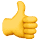 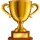 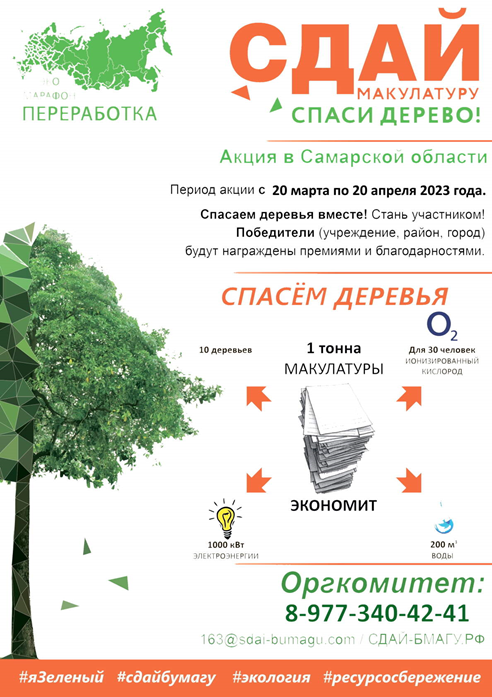 Сдай макулатуру – спаси дерево 
   
Весной 2023 года в Самарской области стартует Всероссийский Эко-марафон ПЕРЕРАБОТКА «Сдай макулатуру – спаси дерево», который проводится при поддержке краудфандинг проекта «Подари Дерево» www.подари-дерево.рф.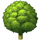 
Акция проходит в виде соревнований между районами и городами Самарской области. Победители акции будут награждены премиями, благодарностями и ценными призами. Основная задача акции - привлечь внимание людей к ресурсосбережению, заставить задуматься над расточительностью использования природных ресурсов, а также внести вклад в развитие вторичной переработки отходов   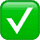 